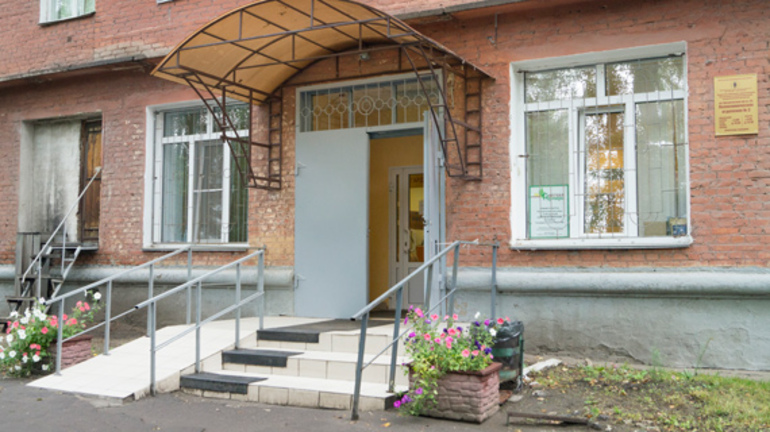 проспект Космический, 55Предварительная запись на прием по телефону регистратуры ежедневно (кроме субботы и воскресенья) с 15.00 до 17.00. Запись возможна на неделю вперёд.Телефон регистратуры (3812) 53-73-17Схема проездаКликните на картинке для увеличения: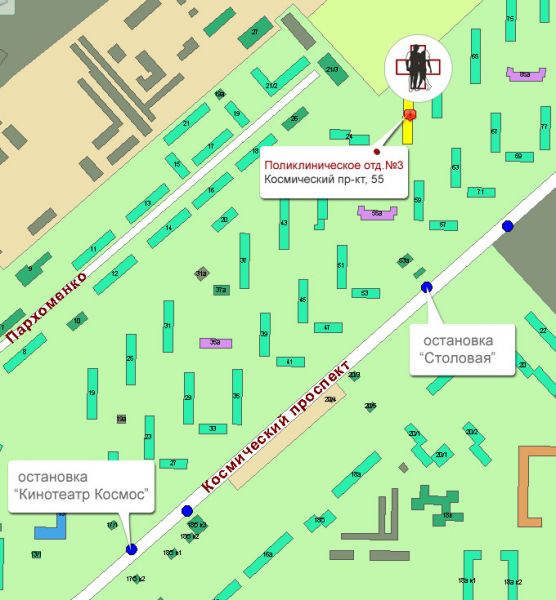 График работы врачей Поликлинического отделения №3 БУЗОО "ККВД":Каб. No.120Марьина Ирина Олеговна (дерматовенеролог)
ежедневно: 8.00-13.00Тимченко Тамара Сергеевна (дерматовенеролог второй квалификационной категории)Понедельник, среда, пятница -13:00-19:00;
Вторник, четверг - 8:00-13:00Каб. No.125Елакова Лариса Владимировна (дерматовенеролог первой квалификационной категории)
Чётные числа - 8:00-13:00;
Нечётные числа - 13:00-19:00Каб. No.127Пилипенко Анна Владимировна (дерматовенеролог первой квалификационной категории)
Чётные числа - 8:00-13:00;
Нечётные числа - 13:00-19:00Алексеев Сергей Михайлович (дерматовенеролог второй квалификационной категории)
Чётные числа - 13:00-19:00;
Нечётные числа - 8:00-13:00Каб. No.130Безнощенко Татьяна Николаевна (дерматовенеролог первой квалификационной категории)
Чётные числа - 8:00-13:00;
Нечётные числа - 13:00-19:00В субботу принимает дежурный врач с 8.00 до 13.00 В графике возможны изменения, пожалуйста, уточняйте информацию в регистратуре.График работы врачей поликлинического отделения №3 БУЗОО ККВД, оказывающих платные услуги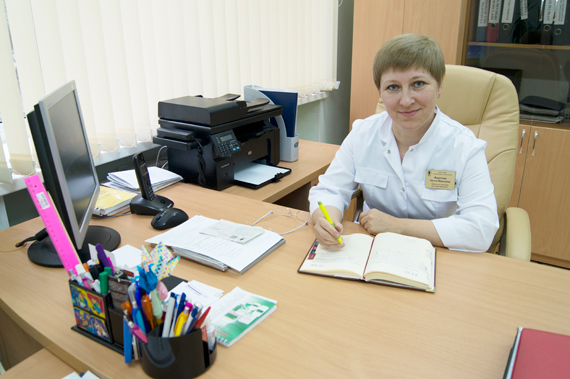 Заведующая поликлиническим отделением No.3 врач дерматовенеролог первой категории, Федотова Ольга Ивановна, тел.: 53-73-17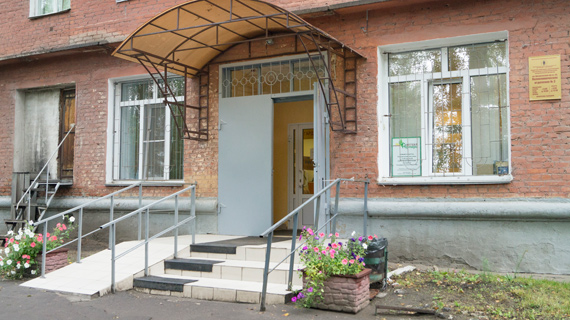 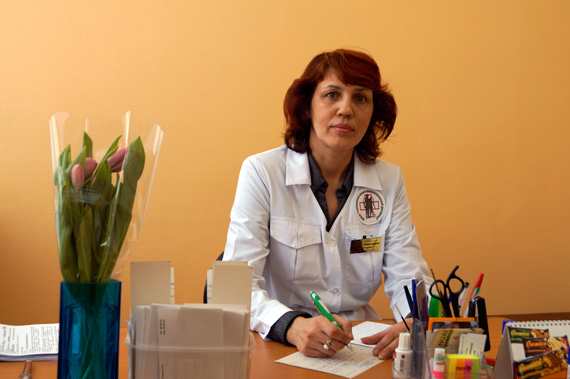 Врач дерматовенеролог Безнощенко Татьяна Николаевна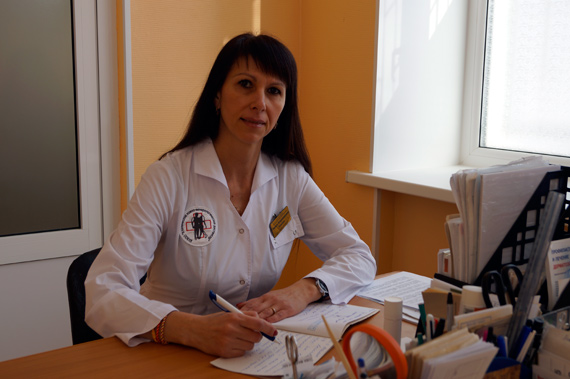 Врач дерматовенеролог Елакова Лариса Владимировна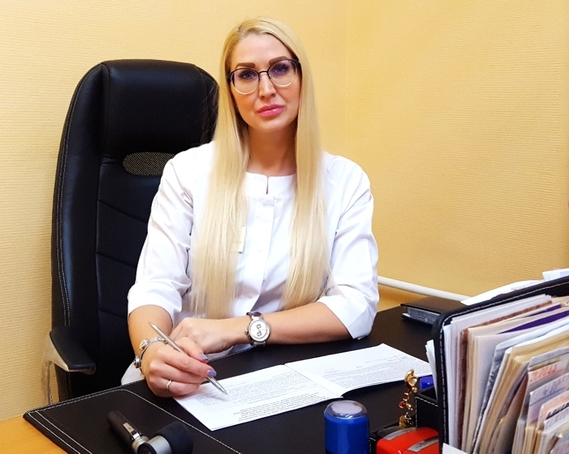 Пилипенко Анна Владимировна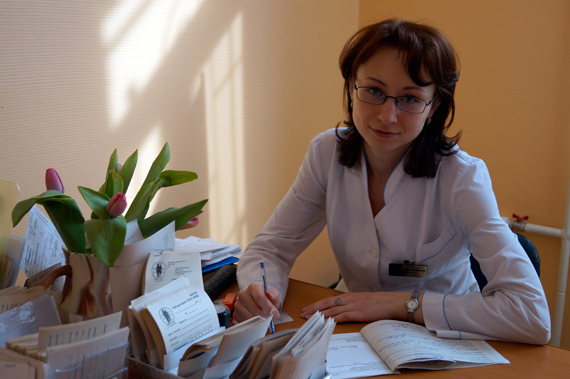 Врач дерматовенеролог, Марьина Ирина Олеговна

Врач дерматовенеролог Алексеев Сергей Михайлович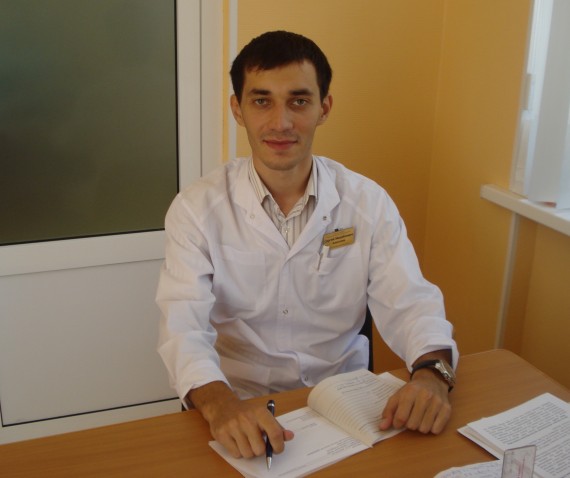 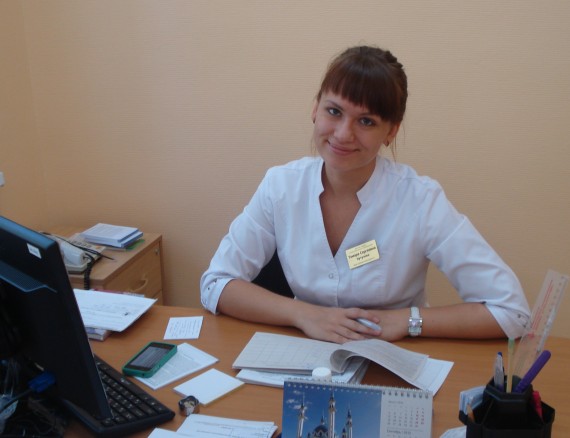 Врач дерматовенеролог Тимченко Тамара Сергеевна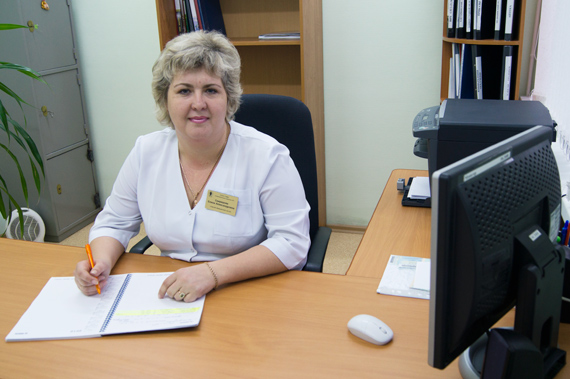 Старшая медсестра высшей квалификационной категории Свиридова Елена Александровна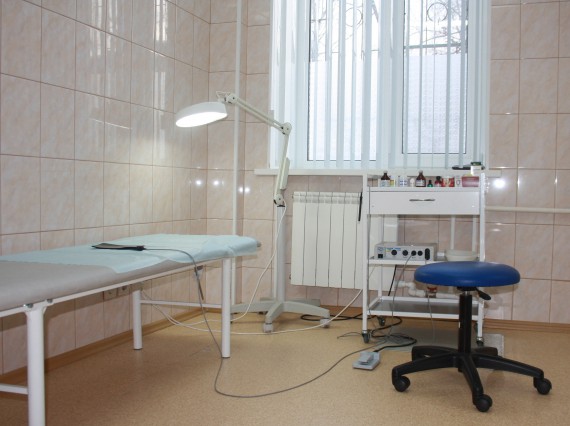 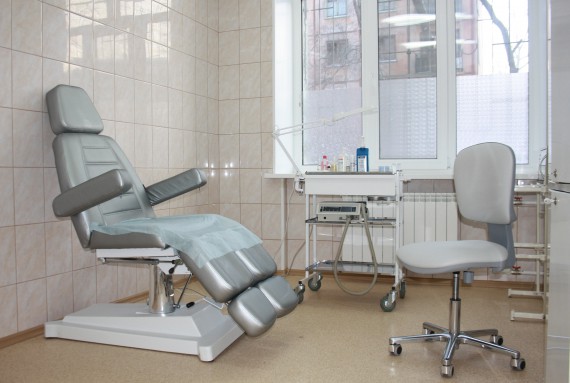 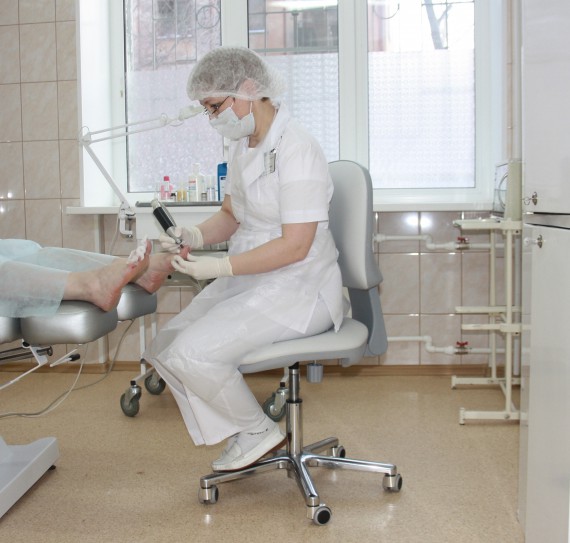 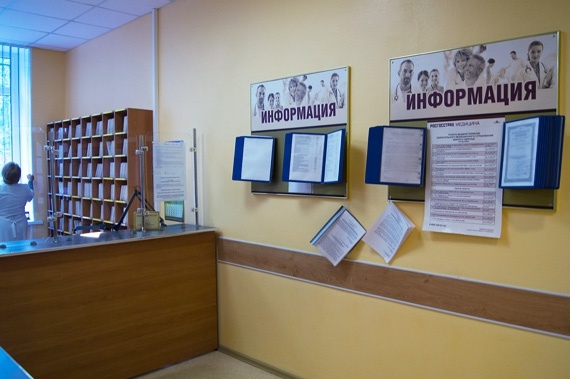 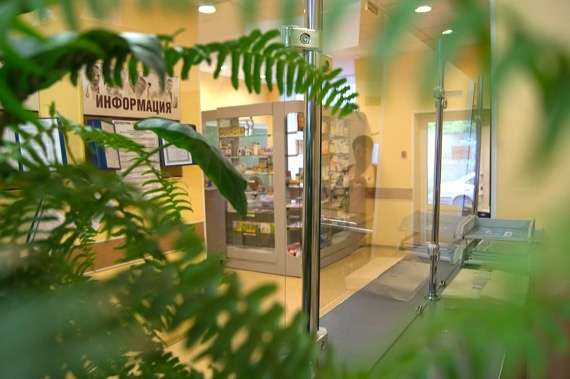 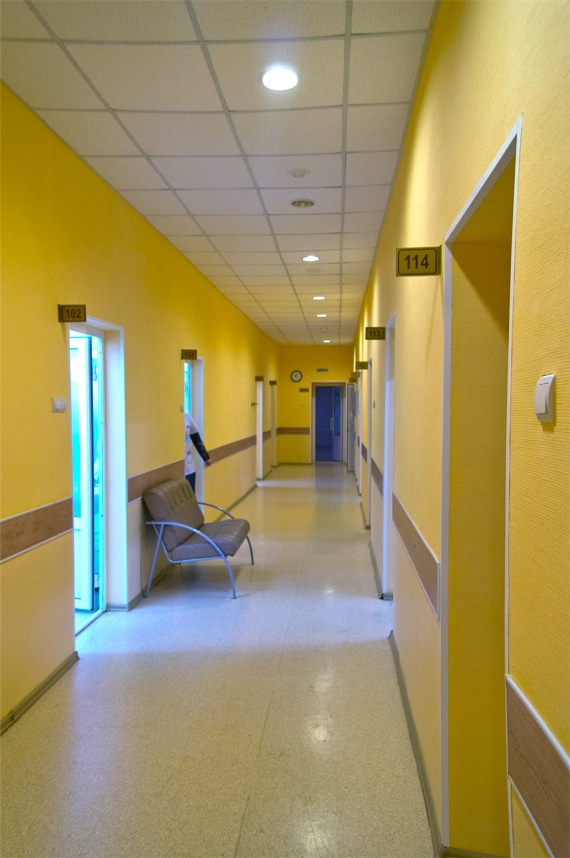 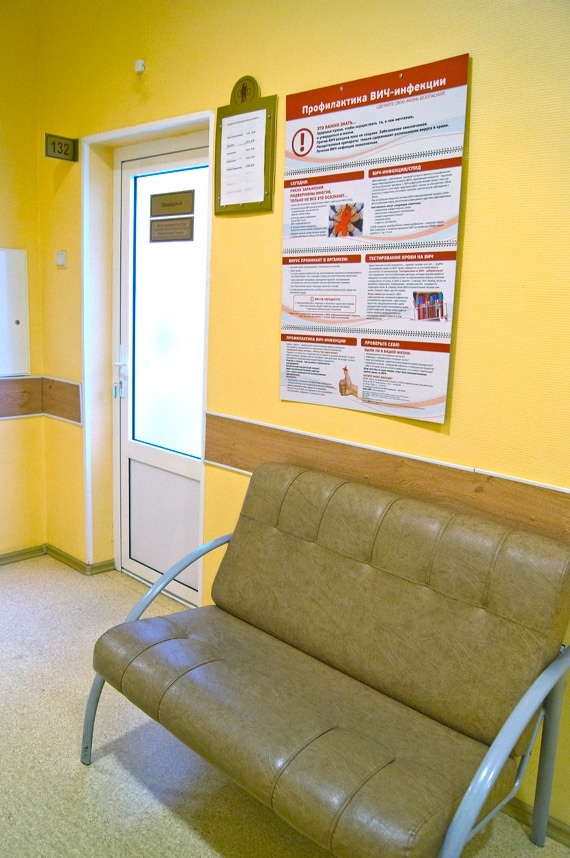 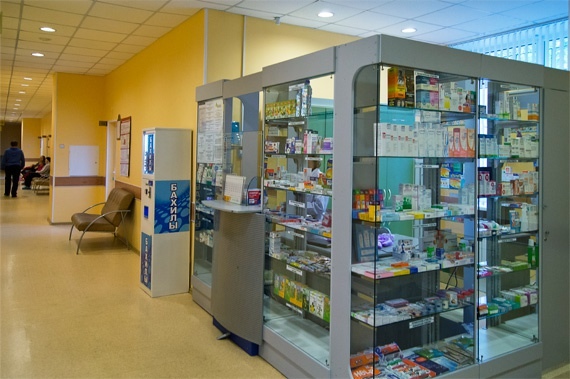 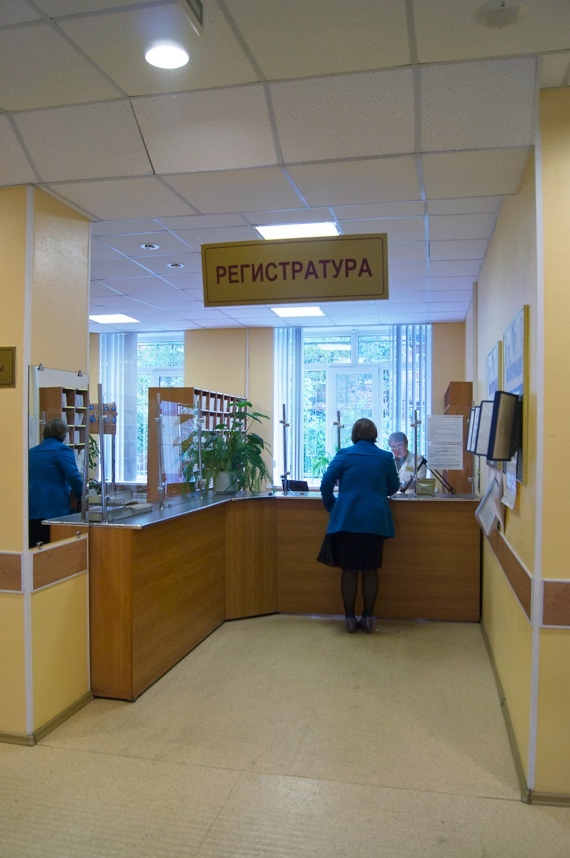 